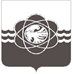                 П О С Т А Н О В Л Е Н И Еот 11.07.2023 № 660О внесении изменений в Административный регламент предоставления муниципальной услуги «Предоставление разрешения на отклонение от предельных параметров разрешенного строительства, реконструкции объекта капитального строительства», утвержденный постановлением Администрации муниципального образования  «город Десногорск» Смоленской области от 20.12.2022 № 1100	В соответствии с Указом Президента Российской Федерации от 21.07.2020 г. № 474 «О национальных целях развития Российской Федерации на период до 2030 года», Федеральным законом от 27.07.2010 № 210 – ФЗ «Об организации предоставления государственных и муниципальных услуг», постановлением Администрации муниципального образования «город Десногорск» Смоленской области от 12.09.2019 № 1000 «Об утверждении Порядков разработки и утверждения административных регламентов осуществления муниципального контроля и административных регламентов предоставления муниципальных услуг, и признании утратившим силу постановления Администрации муниципального образования «город Десногорск» Смоленской области от 30.05.2017 № 500 «Об утверждении Порядка разработки и утверждения административных регламентов предоставления муниципальных услуг (исполнения муниципальных функций)» и в целях приведения в соответствие с типовым Административным регламентом.	Администрация муниципального образования «город Десногорск» Смоленской области постановляет:1. Внести в Административный регламент предоставления муниципальной услуги       от 20.12.2022 № 1100 «Об утверждении Административного регламента предоставления муниципальной услуги «Предоставление разрешения на отклонение от предельных параметров разрешенного строительства, реконструкции объекта капитального строительства» и признании утратившим силу постановления Администрации муниципального образования «город Десногорск» Смоленской области                                     от 04.07.2016 № 721 «Об утверждении Административного регламента по предоставлению муниципальной услуги «Предоставление разрешения на отклонение от предельных параметров разрешенного строительства, реконструкции объектов капитального строительства» следующие изменения:- пункт 2.4 изложить в новой редакции:«2.4. Срок предоставления муниципальных услуг.2.4.1. Срок предоставления муниципальной услуги не может превышать 47 р рабочих дней со дня регистрации заявления и документов, необходимых для предоставления муниципальной услуги. 2.4.2. Уполномоченный орган в течение 47 рабочих дней со дня регистрации заявления и документов, необходимых для предоставления муниципальной услуги в Уполномоченном органе, направляет заявителю способом указанном в заявлении один из результатов, указанных в пункте 2.3 Административного регламента.2.4.3. Срок выдачи разрешения на условно разрешенный вид использования земельного участка или объекта капитального строительства не может превышать 47 рабочих дней.2.4.4 Приостановление срока предоставления муниципальной услуги не предусмотрено.2.4.5. Выдача документа, являющегося результатом предоставления муниципальной услуги, в Уполномоченном органе, МФЦ осуществляется в день обращения заявителя за результатом предоставления муниципальной услуги.Направление документа, являющегося результатом предоставления муниципальной услуги в форме электронного документа, осуществляется в день оформления и регистрации результата предоставления муниципальной услуги».2. Отделу информационных технологий и связи с общественностью (Е.О. Таистова) разместить настоящее постановление на официальном сайте Администрации муниципального образования «город Десногорск» Смоленской области в сети Интернет.3. Контроль исполнения настоящего постановления возложить на заместителя Главы муниципального образования - председателя Комитета по городскому хозяйству и промышленному комплексу Администрации муниципального образования                       «город Десногорск» Смоленской области  А.В. Соловьёва.       Врип Главы муниципального образования«город Десногорск» Смоленской области                                  З.В. Бриллиантова